Rozprava na obranu jazyka slovanského Jezuita Bohuslav Balbín je někdy zjednodušeně vnímán jako jeden z těch, kteří se podíleli na rekatolizaci, a navíc ještě ve prospěch Habsburků. Skutečnost je složitější – Balbín byl také velkým zastáncem českého jazyka, přestože všechna svá díla psal latinsky… Intenzivně se zabýval českými dějinami, sháněl staré české knihy, ale ne proto, aby je pálil… S nadřízenými to také neměl zrovna jednoduché … Pracovní list pro žáky vyšších ročníků 2. stupně základních škol a žáky středních škol je součástí kolekce Bohuslav Balbín, jejímž cílem je při příležitosti čtyřstého výročí narození této výrazné osobnosti české barokní kultury připomenout její dílo. Pojďme si vyzkoušet, jak se nám bude číst Balbínův text a jak mu porozumíme…Bohuslav Balbín_________________________________________________Převeďte Balbínův text do současného jazyka:……………………………………………………………………………………………………………………………………………………………………………………………………………………………………………………………………………………………………………………………………………………………………………………………………………………………………………………………………………………………………………………………………………………………………………………………………………………………………………………………………………………………………………………………………………………………………………………………………………………………………………………
…………………………………………………………………………………………………………………………………………………………………………………………………………………………………………
………………………………………………………………………………………………………………………………………………………………………………………………………………………………………… …..……………………………………………………………………………………………………………….…………………………………………………………………………………………………………………………………………………………………………………………………………………………………………………………………………………………………………………………………………………………………………………………………………………………………………………………………………………………………………………………………………………………………………………………………………………………………………………………………………………………………………………………………………………………………………………………………………………………………………………………………………………………………………………………………………………………………………
…………………………………………………………………………………………………………………………………………………………………………………………………………………………………………
………………………………………………………………………………………………………………………………………………………………………………………………………………………………………… Vysvětlete s využitím internetu nebo odborné literatury skutečnosti, o nichž Balbín píše: …………………………………………………………………………………………………………………………………………………………………………………………………………………………………………………………………………………………………………………………………………………………..………………………………………………………………………………………………………………….………………………………………………………………………………………………………………….………………………………………………………………………………………………………………
……………………………………………………………………………………………………………………………………………………………………………………………………………………………………. …..……………………………………………………………………………………………………………….…………………………………………………………………………………………………………………………………………………………………………………………………………………………………………………………………………………………………………………………………………………………..………………………………………………………………………………………………………………….………………………………………………………………………………………………………………….………………………………………………………………………………………………………………
……………………………………………………………………………………………………………………………………………………………………………………………………………………………………..…………………………………………………………………………………………………………………………………………………………………………………………………………………………………………………………………………………………………………………………………………………………..………………………………………………………………………………………………………………….………………………………………………………………………………………………………………….………………………………………………………………………………………………………………
…………………………………………………………………………………………………………………Co jsem se touto aktivitou naučil(a):………………………………………………………………………………………………………………………………………………………………………………………………………………………………………………………………………………………………………………………………………………………………………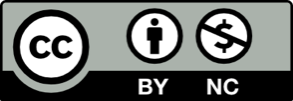 